Инструкция по инсталляции и настройке программного телефона SJphoneДля лучшего качества связи рекомендуем докупить G.729 кодек.Возможности:Поддержка стандарта SIPПоддержка стандарта H.323Полный набор телефонных сервисов {DND, Mute, Redial, Flash, 3-way calls}Мастер настройки динамика и микрофонаПоддержка кодеков {G.711, GSM, iLBC, Speex}Механизм акустического эхоподавленияАвтоматическое определение настроек через NATDTMF опции: in-band, out-of-band, INFO, 2833Поддержка DNSПоддержка визуализации интерфейса (скины)Поддержка 3-х линий связиАдресная книга XMLВозможна интеграция с USB handsetsУстановка.Скачайте и установите SJphone http://www.sjlabs.com/sjp  После установки, запустите SJphone и выполните настройку программного телефона:1. Нажмите кнопку «Next»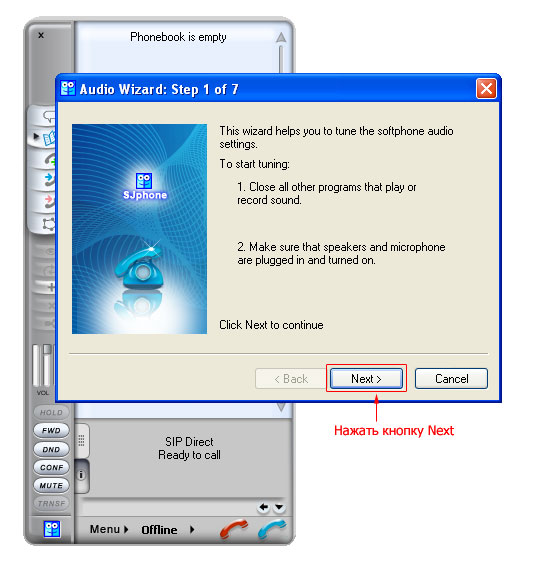 2. Нажмите кнопку «Next»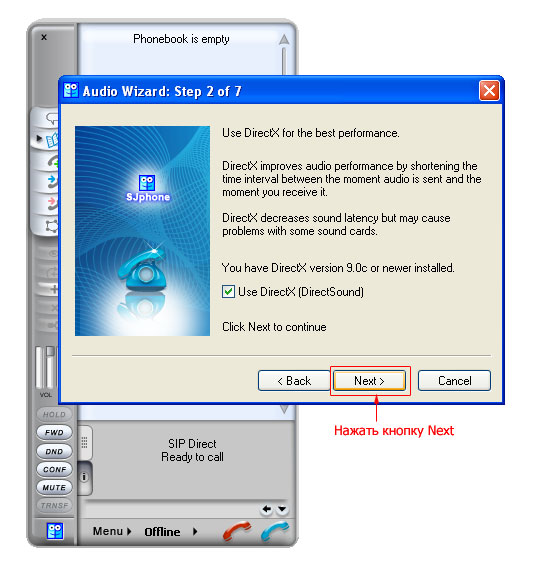 3. Выберите устройство для записи/воспроизведения звука и нажмите кнопку «Next».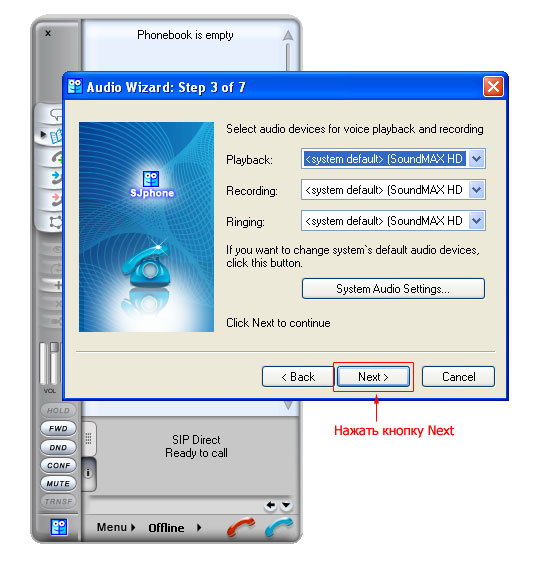 4. Проверьте уровень громкости и нажмите «Next».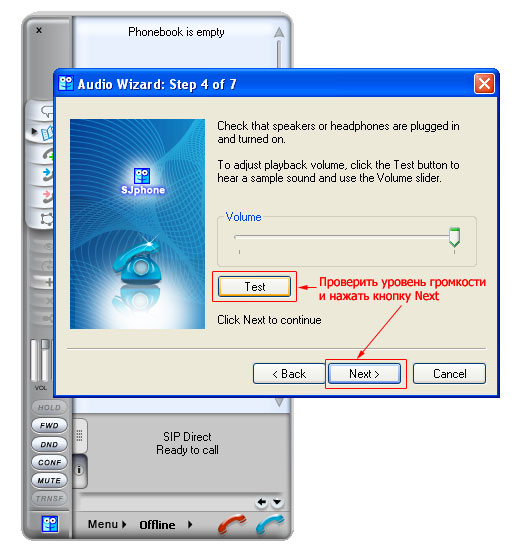 5. Отрегулируйте громкость микрофона и нажмите «Next»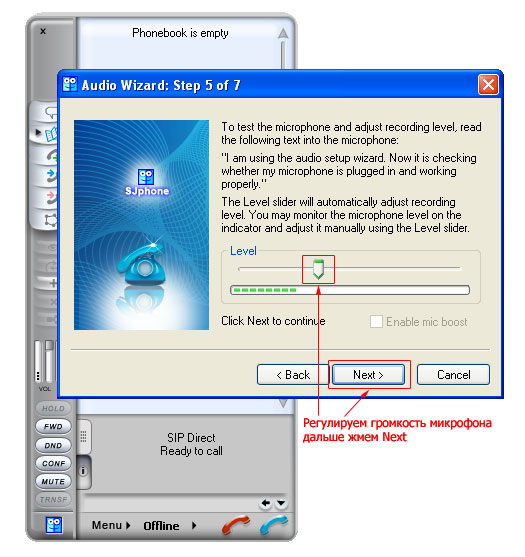 Проверьте правильность настроек, сначала записав голос (нажмите кнопку «Record»), а затем прослушайте его (нажмите кнопку «Play»)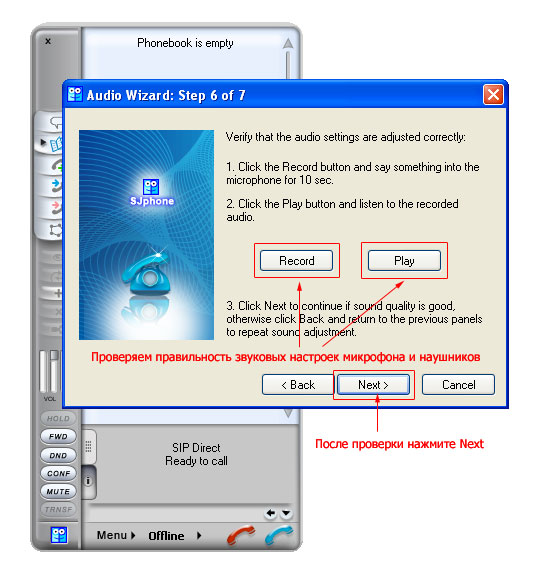 Затем нажмите кнопку «Finish»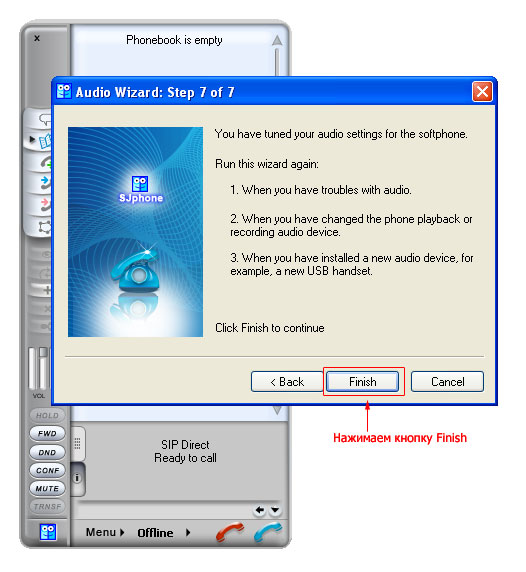 Следующий шаг - настройка профиля. Нажмите на  «Menu» и зайдите в «Options»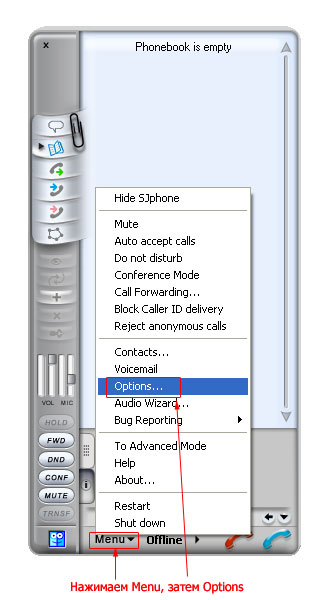 9. Переходим на закладку «Profiles» и нажимаем кнопку «New»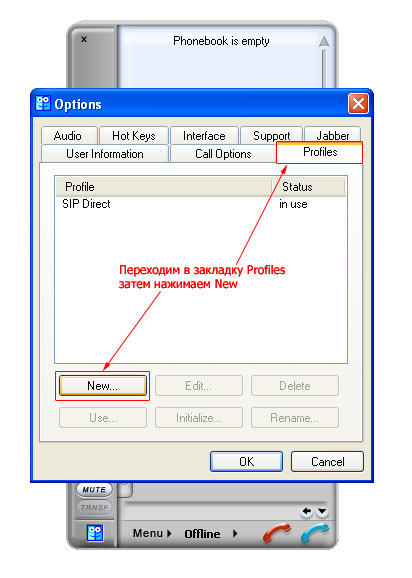 10. Задаем имя новому профилю, например «p-one», и жмем кнопку «ok»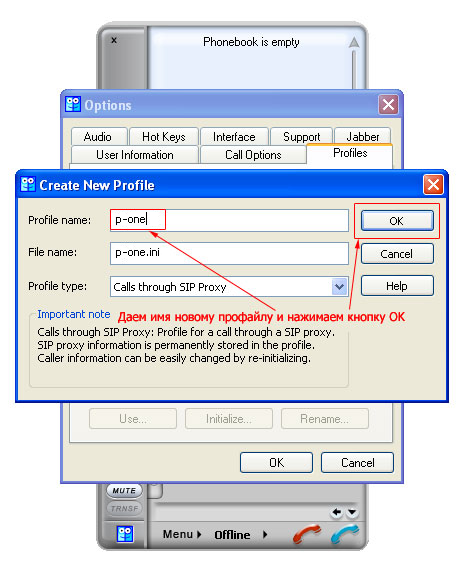 11.  При покупке услуги АО «KazTransCom» выдаст Вам следующие параметры вашего аккаунта:Логин;Пароль;IP адрес SIP-сервера (Пример IP адреса: 195.210.46.100);Доменное имя SIP-сервера (Пример доменного имени: kaztranscom.kz ).12. Переходим на закладку «SIP Proxy», и заполняем поля Domain/Realm: указываем Доменное имя или IP - адрес SIP сервера из пункта 11.Жмем  «OK»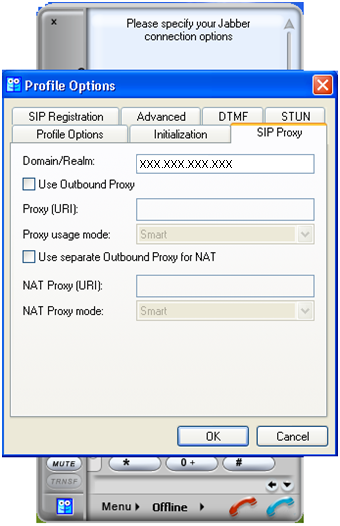 Во вкладке Initialization  ставим галочки в колонках для caller ID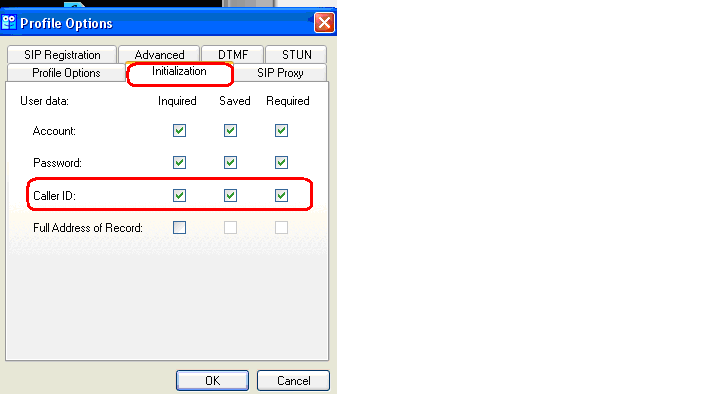 13. В поле «Account», «Caller ID» и «Password» указываем данные из пункта 11 жмем кнопку «ОК»: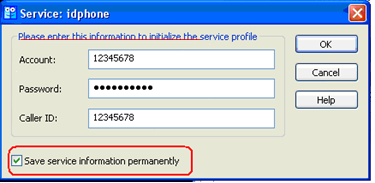 13. Далее, жмем кнопку «ОК»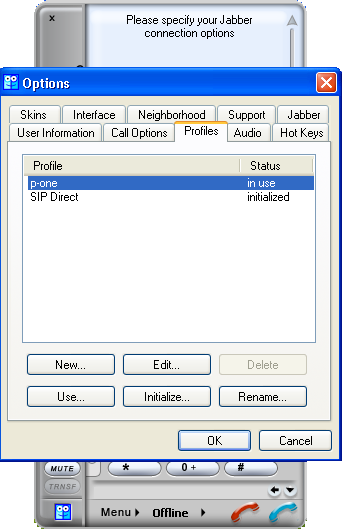 14. Если данные внесены правильно, вы увидите надпись на экране вашего телефона –SIP: registered as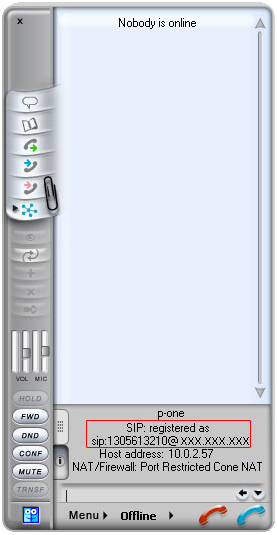 15. Настройка закончена.Если у Вас есть дополнительные вопросы или Вы хотите получить помощь в настройке оборудования – Вы всегда можете обратиться в Call Centre позвонив по номер 8 800 099 0099 (звонки с городских номеров бесплатные) или по городским номерам, указанным на сайте: http://www.kaztranscom.kz.